Nursery ReceptionReception Weekly Timetable 22/3/2021Year 1 – wb 22.03.21Year 2Year 3 TimetableYear 4 TimetableYear 5 Year 6 PE9.00amGross Motor Skills 9.30amHandwriting 9.45 am Maths10-10.30amPhonics 10.30-11.00amUW/EAD11.00-11.30am Story Time11.30-11.45am)MondayPE With Joe Wicks 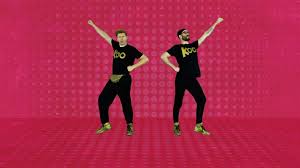 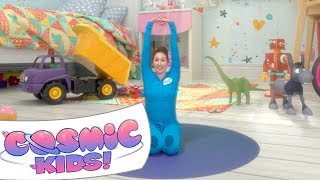 Video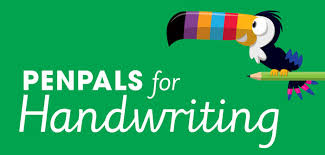 Activity sheet Nursery Rhymes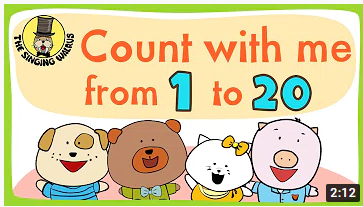 Practise counting to 20 every day.  Make some number cards from 1-10 and help your child to learn their numbers.  If they already recognise them they could use them to count out toys to match each number.Look at the page Scavenger Hunt link below to count objects up to 5. Scavenger Hunt 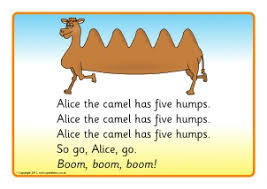 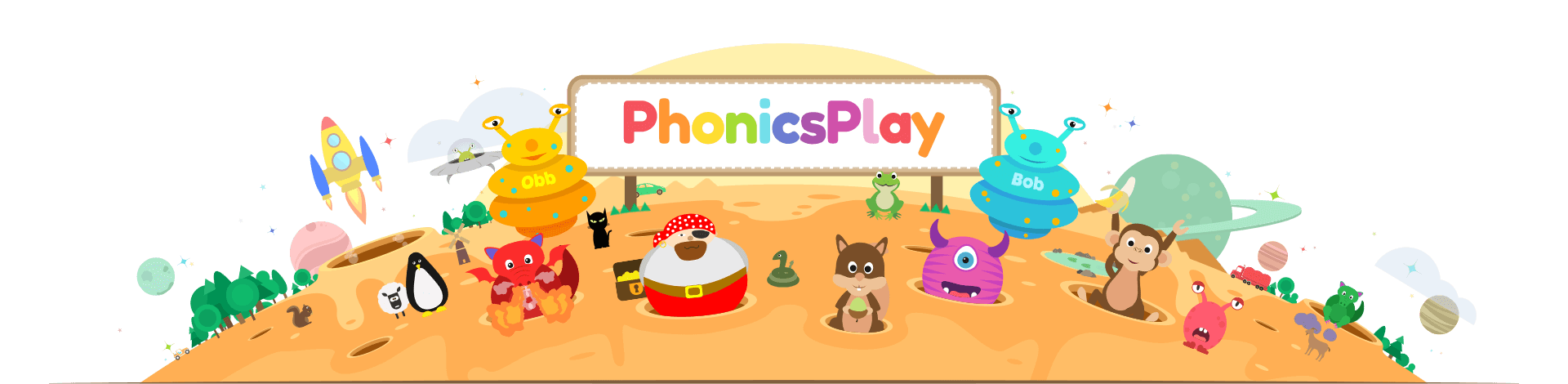 Practise hearing the beginning sound in words this by clicking on the link below.  Choose a different one every day. If prompted to sign in use Login: username: jan21password: home. 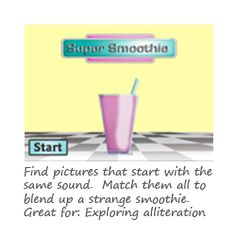 Practise writing your name every day using your name card.  If you have lost it, please ask mum or dad to write it out in big letters for you to copy.  Please help your child to write their name with a capital letter at the beginning and lower case letters for the rest.  Click on the link below to see how to help your child form their letters correctly.Letter formation matPeople who help us Lesson 1 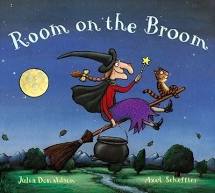 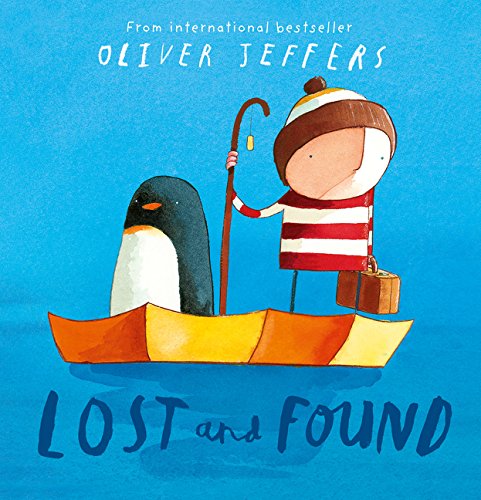 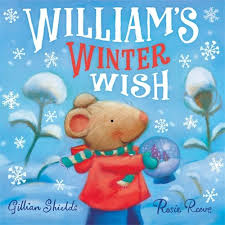 TuesdayPE With Joe Wicks VideoActivity sheet Nursery RhymesPractise counting to 20 every day.  Make some number cards from 1-10 and help your child to learn their numbers.  If they already recognise them they could use them to count out toys to match each number.Look at the page Scavenger Hunt link below to count objects up to 5. Scavenger Hunt Practise hearing the beginning sound in words this by clicking on the link below.  Choose a different one every day. If prompted to sign in use Login: username: jan21password: home. Practise writing your name every day using your name card.  If you have lost it, please ask mum or dad to write it out in big letters for you to copy.  Please help your child to write their name with a capital letter at the beginning and lower case letters for the rest.  Click on the link below to see how to help your child form their letters correctly.Letter formation matPeople who help us Lesson 1 WednesdayPE With Joe Wicks VideoActivity sheet Nursery RhymesPractise counting to 20 every day.  Make some number cards from 1-10 and help your child to learn their numbers.  If they already recognise them they could use them to count out toys to match each number.Look at the page Scavenger Hunt link below to count objects up to 5. Scavenger Hunt Practise hearing the beginning sound in words this by clicking on the link below.  Choose a different one every day. If prompted to sign in use Login: username: jan21password: home. Practise writing your name every day using your name card.  If you have lost it, please ask mum or dad to write it out in big letters for you to copy.  Please help your child to write their name with a capital letter at the beginning and lower case letters for the rest.  Click on the link below to see how to help your child form their letters correctly.Letter formation matPeople who help us Lesson 1 ThursdayPE With Joe Wicks VideoActivity sheet Nursery RhymesPractise counting to 20 every day.  Make some number cards from 1-10 and help your child to learn their numbers.  If they already recognise them they could use them to count out toys to match each number.Look at the page Scavenger Hunt link below to count objects up to 5. Scavenger Hunt Practise hearing the beginning sound in words this by clicking on the link below.  Choose a different one every day. If prompted to sign in use Login: username: jan21password: home. Practise writing your name every day using your name card.  If you have lost it, please ask mum or dad to write it out in big letters for you to copy.  Please help your child to write their name with a capital letter at the beginning and lower case letters for the rest.  Click on the link below to see how to help your child form their letters correctly.Letter formation matPeople who help us Lesson 1  FriFamily fun!PE With Joe Wicks Cooking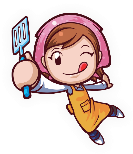 Choose 1 from the 2 recipes sent.Board game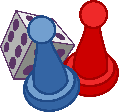 Play a game with your family.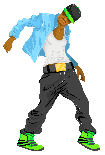 Street DancePractise hearing the beginning sound in words this by clicking on the link below.  Choose a different one every day. If prompted to sign in use Login: username: jan21password: home. Practise writing your name every day using your name card.  If you have lost it, please ask mum or dad to write it out in big letters for you to copy.  Please help your child to write their name with a capital letter at the beginning and lower case letters for the rest.  Click on the link below to see how to help your child form their letters correctly.Letter formation matRoots to Fruits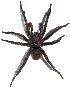 PE 9.00 LiteracyGoldilocks and the 3 bears9.30 – 10.00  Phonics games10.00Maths Measurement11.00-11.30am Maths Games11.30 – 12.00Phonics 1.00 – 1.10Reading1.10 – 1.30Other 2 – 2.30Story TimeMonPE With Joe Wicks Cosmic Kids YogaLesson 1Read and matchLesson 1Comparing WeightComparing SizeLesson 1Lesson 1Music  1 Music 2  Music 3UTW 1UTW 2UTW 3Room on the Broom – read by Ms SidhuThe Way Back HomeI wish I’d been born a UnicornTuesPE With Joe Wicks Cosmic Kids YogaLesson 2Read and matchLesson 2Comparing WeightComparing SizeLesson 2 Lesson 2Music  1 Music 2  Music 3UTW 1UTW 2UTW 3Room on the Broom – read by Ms SidhuThe Way Back HomeI wish I’d been born a UnicornWedPE With Joe Wicks Cosmic Kids YogaLesson 3Read and matchLesson 3Comparing WeightComparing SizeLesson 3 Lesson 3Music  1 Music 2  Music 3UTW 1UTW 2UTW 3Room on the Broom – read by Ms SidhuThe Way Back HomeI wish I’d been born a UnicornThursPE With Joe Wicks Cosmic Kids YogaLesson 4Read and matchLesson 4Comparing WeightComparing Size   Lesson 4Lesson 4Music  1 Music 2  Music 3UTW 1UTW 2UTW 3Room on the Broom – read by Ms SidhuThe Way Back HomeI wish I’d been born a UnicornFriPE With Joe Wicks Cosmic Kids YogaLesson 5Read and matchLesson 5Comparing WeightComparing Size  Lesson 5Lesson 5Music  1 Music 2  Music 3UTW 1UTW 2UTW 3Day9:15-9:30mins9:30-10:1510:15-10:45BREAK 11:00-11:4511:00-11:4511:45-12:1512:15-1:001:00-1:301:30-2:152:15-2:45MondayTTRSMaths VIDEOPhonics PlayEDSHEDBREAK English VIDEOEnglish VIDEOPhonics VIDEOLUNCHMYONRE VIDEOPE /fitnessJoe WicksTuesdayTTRSMaths VIDEOPhonics PlayEDSHEDBREAK  English VIDEO English VIDEOPhonics VIDEOLUNCHMYONScience VIDEOPE /fitnessJoe WicksWednesdayTTRSMaths VIDEOPhonics PlayEDSHEDBREAK English VIDEOEnglish VIDEOPhonics VIDEOLUNCHMYONGeography VIDEOPE /fitnessJoe WicksThursdayTTRSMaths VIDEOPhonics PlayEDSHEDBREAK English VIDEOEnglish VIDEOPhonics VIDEOLUNCHMYON Music VIDEOPE /fitnessJoe WicksFridayTTRSMaths VIDEOPhonics PlayEDSHEDBREAK English VIDEOPhonics VIDEOPhonics VIDEOLUNCHMYONARTPE /fitnessJoe WicksDay9:00-9:15 9:15-30am9.30-10:30am10.30-10.4510.45-11.45am11.45-12.0012:00-1.15pm1.15-2.15pmP2.30-3:00pm2:30-3:00pmMondayTTRSSpelling ShedMathsMultiplication and divisionBreakEnglish: newspaper reportsReading: Myon/QuizzesLunchSciencePE fitnessStory timeTuesdayTTRSSpelling ShedMathsMultiplication and divisionBreakEnglish: newspaper reportsReading: Myon/QuizzesLunchArt/DTPE fitnessStory timeWednesdayTTRSSpelling ShedMathsMultiplication and divisionBreakEnglish newspaper reportsReading: Myon/QuizzesLunchGeographyPE fitnessStory timeThursdayTTRSSpelling ShedMaths Multiplication and divisionBreakEnglish newspaper reportsReading: Myon/QuizzesLunchMusicPE fitnessStory timeFridayTTRSSpelling ShedMaths Multiplication and divisionBreakEnglish newspaper reportsReading: Myon/QuizzesLunchRE/PSHEPE fitnessStory timeDay 9:00  -   9:309:30 - 10:15Maths10:15 - 10:3010:30   -  10:4510:45 - 11:45English11:45 – 12:15Reading 12:15 1:001:00   -    1:301:30 – 2:00PE2:00 – 3:00TopicMondayTT RockstarsTimeMaths Lesson 1BreakEdShedNon-chronological reportEnglish Lesson 1Reading 1LinkActivity 2LunchMyONPE with Joe WicksHistoryRTFDance ScienceTuesdayTT RockstarsTimeMaths Lesson 2BreakEdShedNon-chronological reportEnglish Lesson 2Reading 2LinkActivity 3LunchMyONPE with Joe WicksHistoryRTFDance ScienceWednesdayTT RockstarsTimeMaths Lesson 3BreakEdShedNon-chronological reportEnglish Lesson 3Reading 3LinkActivity 1LunchMyONPE with Joe WicksHistoryRTFDance ScienceThursdayTT RockstarsTimeMaths Lesson 4BreakEdShedNon-chronological reportEnglish Lesson 4Reading 4LinkActivity 2LunchMyONPE with Joe WicksHistoryRTFDance ScienceFridayTT RockstarsTimeMaths Lesson 5BreakEdShedNon-chronological reportEnglish Lesson 5Reading 5LinkActivity 3LunchMyONPE with Joe WicksHistoryRTFDance ScienceDay 9:00  -   9:309:30 - 10:15Maths10:15 - 10:3010:30   -  10:4510:45 - 11:45English11:45 – 12:15Reading 12:15 1:001:00   -    1:301:30 – 2:00PE2:00 – 3:00TopicMondayTT RockstarsTime Maths Lesson 1BreakEdShedNewspaper ReportEnglish Lesson 1Write a Recount of what happened in the clip.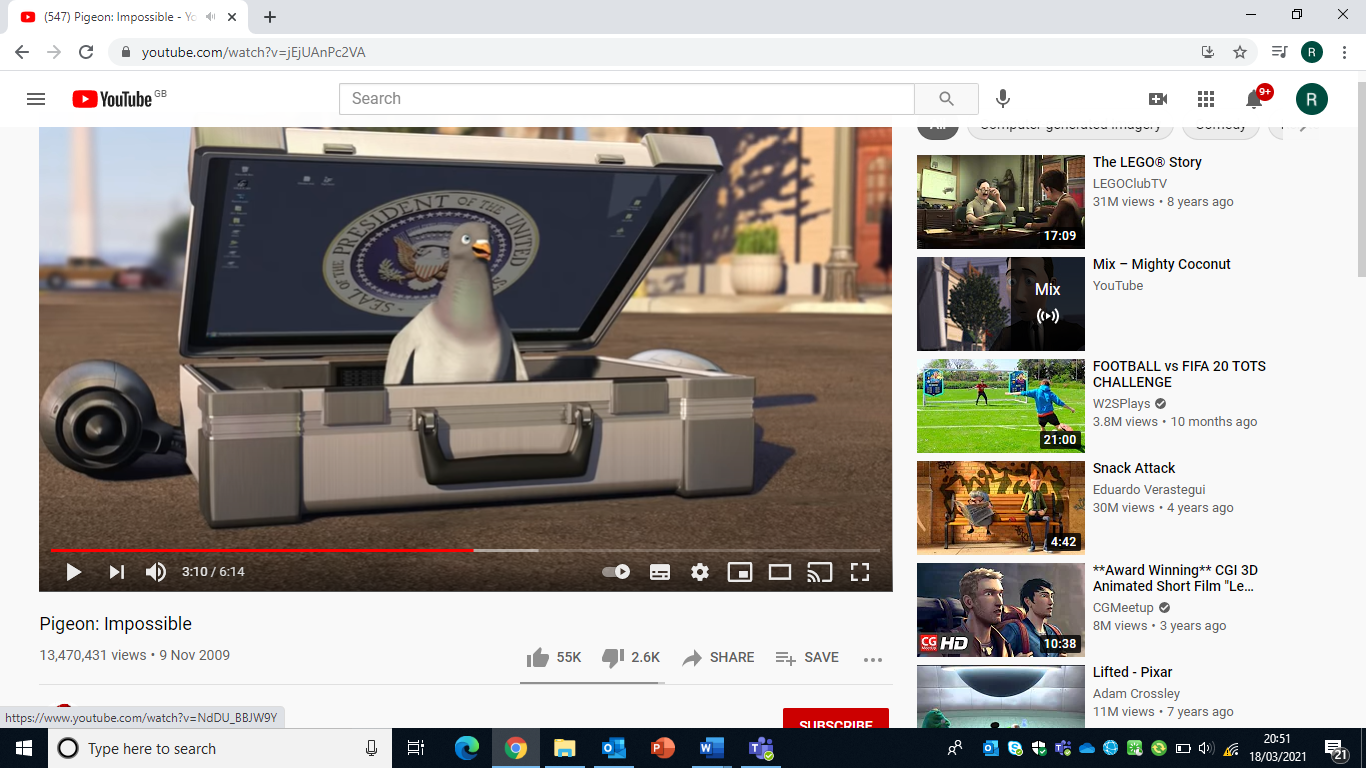 Reading LinkLunchMyONPE with Joe WicksViking Traders and Explorers HistoryRTFDance ScienceTuesdayTT RockstarsConverting Maths Lesson 2BreakEdShedNewspaper ReportEnglish Lesson 2Write a paragraph on how the pigeon might feel.Reading LinkLunchMyONPE with Joe WicksViking Traders and Explorers HistoryRTFDance ScienceWednesdayTT RockstarsConverting Maths Lesson 3BreakEdShedNewspaper ReportEnglish Lesson 3Explain what you think the person is thinking about the pigeon.Reading LinkLunchMyONPE with Joe WicksViking Traders and Explorers HistoryRTFDance ScienceThursdayTT RockstarsConverting Maths Lesson 4BreakEdShedNewspaper ReportEnglish Lesson 4Write a diary entry for the pigeon. Reading LinkLunchMyONPE with Joe WicksViking Traders and Explorers HistoryRTFDance ScienceFridayTT RockstarsConverting Maths Lesson 5BreakEdShedNewspaper ReportEnglish Lesson 5Think of your own pigeon adventure.Reading LinkLunchMyONPE with Joe WicksViking Traders and Explorers HistoryRTFDance ScienceDay9:00-9:15 9:15-30am9.30-10:15am10:15-10:3010.30-10.4510.45-11.30am11.30-12.0012:00-12:45pm12:45-1.15pm1.15-2.00pm2.00-2:30pm2:30-3:00pmMondayLive Check in with Miss ColemanTT RockstarsMath Lesson 1BREAKEdshedLUNCHMYON ReadingStory Time with Miss ColemanTuesdayLive Check in with Miss ColemanTT RockstarsMaths Lesson 2BREAKEdshedLUNCHMYON ReadingStory Time with Miss ColemanWednesdayLive Check in with Miss ColemanTT RockstarsBREAKEdshedLUNCHMYON ReadingStory Time with Miss ColemanThursdayLive Check in with Miss ColemanTT RockstarsBREAKEdshedLUNCHMYON ReadingStory Time with Miss ColemanFridayFAMILY LEARNING DAY Live Check in with Miss ColemanTT RockstarsRecipes in the Family Learning ChannelBREAKEdshedTim Peake: Ask an astronaut - BBC BitesizeTim Peake: Ask an astronaut - BBC BitesizeLUNCHMYON ReadingDanceGet Active: https://vimeo.com/500686936/3592a5789d RTFS with Adamhttps://www.youtube.com/channel/UC_cDRN4OkglrwqIm_Wf5tSgEmail us the photos from your family learning dayYear5@oasisboulton.orgPE(9.00am)Own Reading(9.30-10am)Maths(10-11.00am)English(11.00-12.00pm)Spellings(1.00 -1.15pm)Times Tables (1.15-1.30pm)OtherMondayPE With Joe Wicks (PE with Joe)Myon (myON)Comparing strategies (Link)Plan a narrative(Link)Spelling Shed (EdShed)TT Rockstars (Rockstars)Roots to Fruits (RTF)Street Dance (Dance)Art: Experiment with layering(Link)Science: Fossils evidence(Link)Geography: What are Biomes?(Link)PSHE: I have a dream(Link)Mental Maths daily challenge(Link)TuesdayPE With Joe Wicks (PE with Joe)Myon (myON)Reduction (Link)‘ie’ and ‘ei’(Link) Spelling Shed (EdShed)TT Rockstars (Rockstars)Roots to Fruits (RTF)Street Dance (Dance)Art: Experiment with layering(Link)Science: Fossils evidence(Link)Geography: What are Biomes?(Link)PSHE: I have a dream(Link)Mental Maths daily challenge(Link)WednesdayPE With Joe Wicks (PE with Joe)Myon (myON)Minuend and subtrahend (Link)Write a narrative(Link)Spelling Shed (EdShed)TT Rockstars (Rockstars)Roots to Fruits (RTF)Street Dance (Dance)Art: Experiment with layering(Link)Science: Fossils evidence(Link)Geography: What are Biomes?(Link)PSHE: I have a dream(Link)Mental Maths daily challenge(Link)ThursdayPE With Joe Wicks (PE with Joe)Myon (myON)Minuend and subtrahend(Link)Narrative(Link)Spelling Shed (EdShed)TT Rockstars (Rockstars)Roots to Fruits (RTF)Street Dance (Dance)Art: Experiment with layering(Link)Science: Fossils evidence(Link)Geography: What are Biomes?(Link)PSHE: I have a dream(Link)Mental Maths daily challenge(Link)FridayPE With Joe Wicks (PE with Joe)Myon (myON)Solve fraction problems (Link)Narrative(Link)Spelling Shed (EdShed)TT Rockstars (Rockstars)Roots to Fruits (RTF)Street Dance (Dance)Art: Experiment with layering(Link)Science: Fossils evidence(Link)Geography: What are Biomes?(Link)PSHE: I have a dream(Link)Mental Maths daily challenge(Link)